Contact Plan Template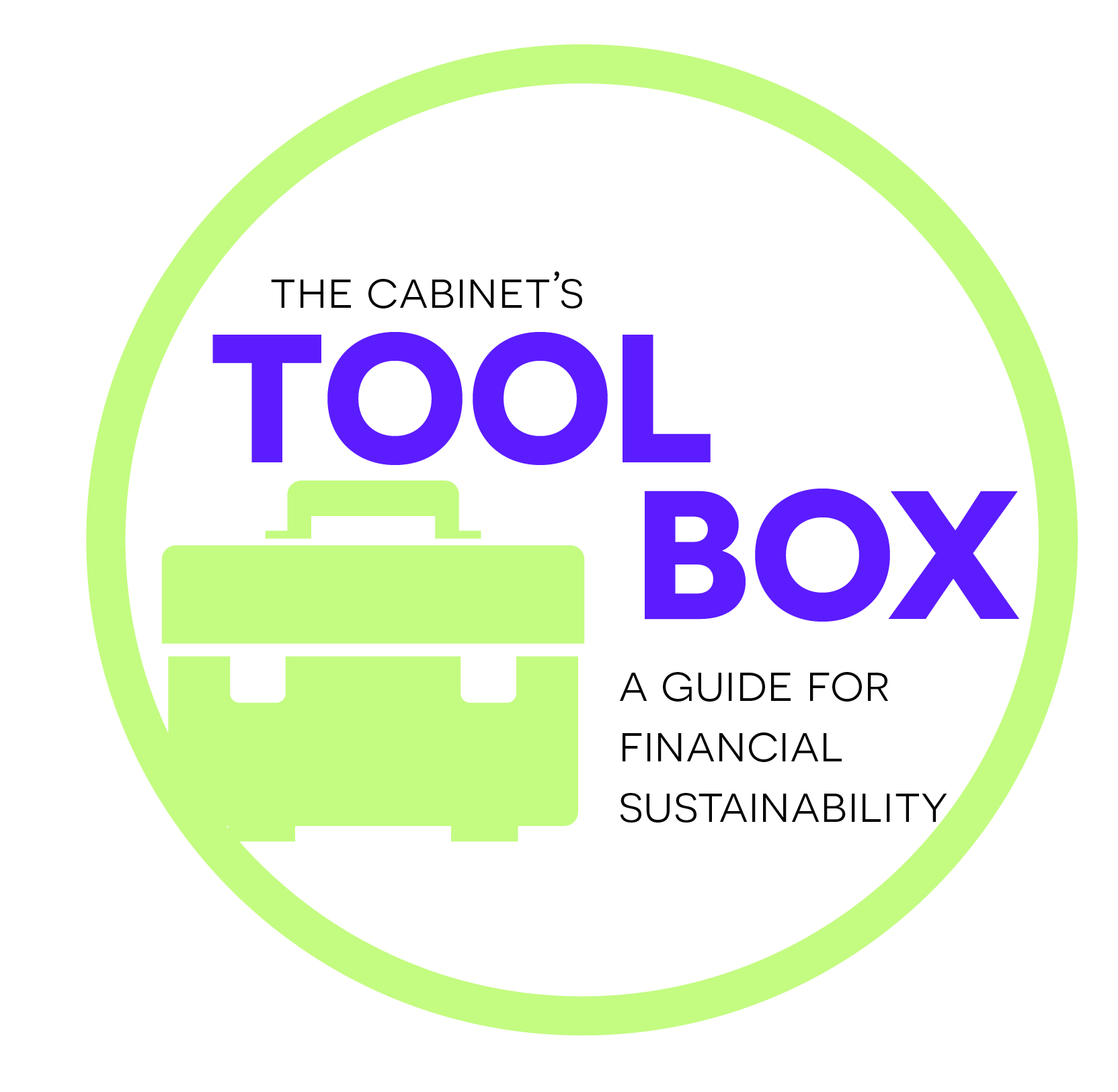 NameIndividual or Business?Who provided name?Who will contact?Method of contact?What will be asked?By what date?Response – yes or no?If yes, list donationIf no, can we ask again later?Alex MartinMartin HondaErin K.Lisa B.Email, callCash donation or use of parking lot for car seat safety dayJune 15Yes1,000 cash AND use of parking lot.